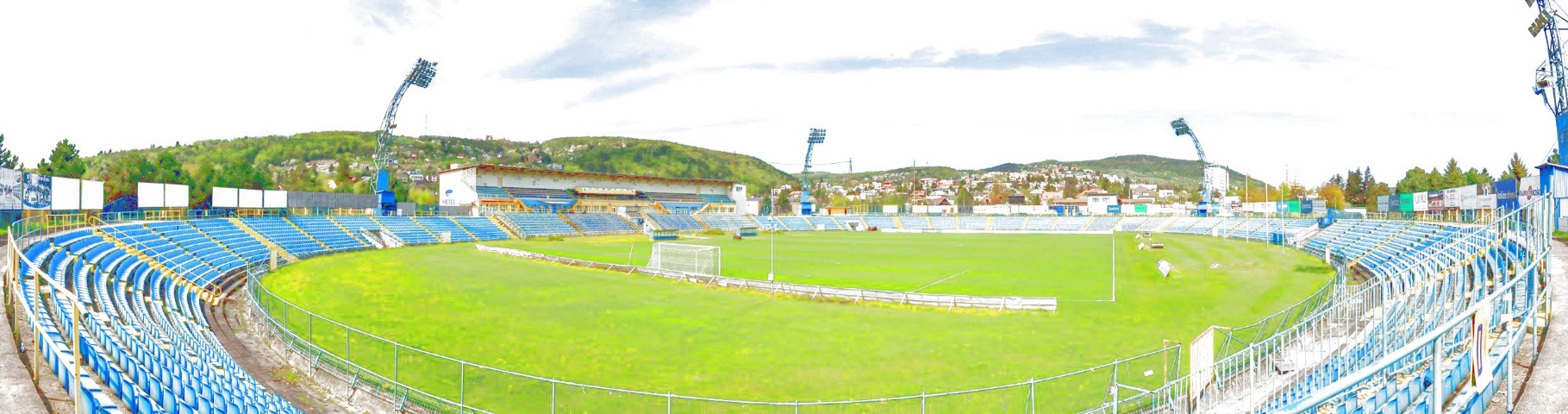 Recenzie: 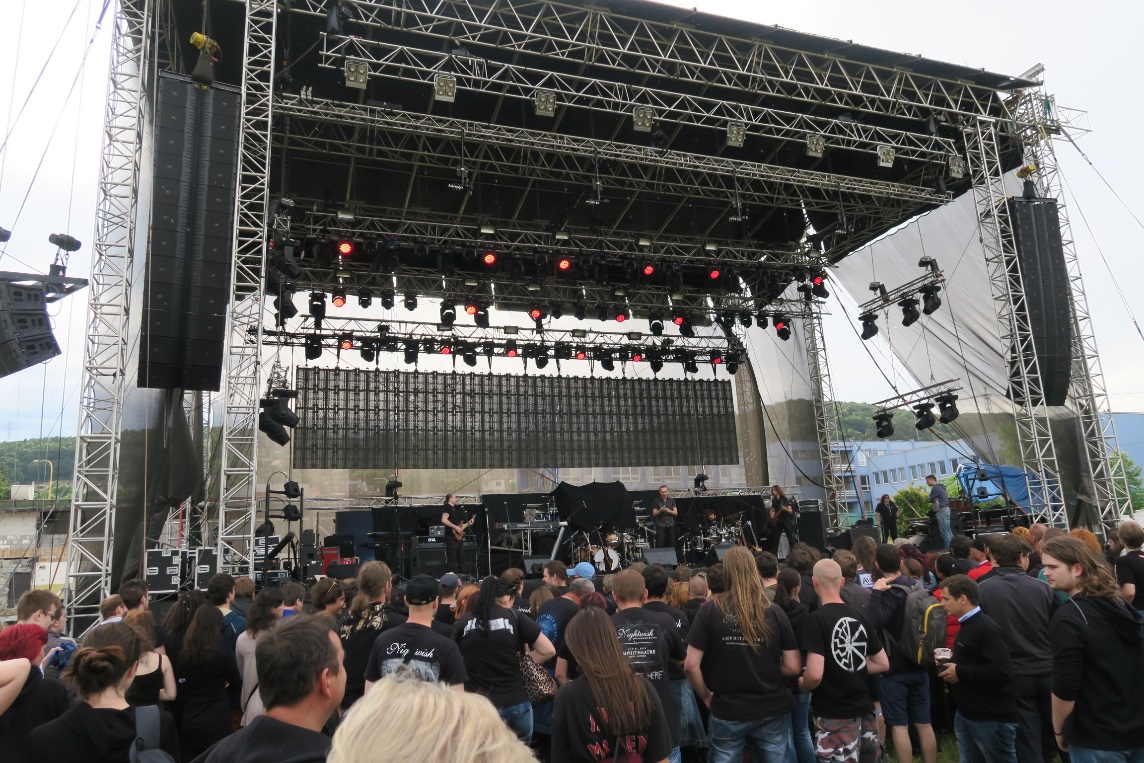 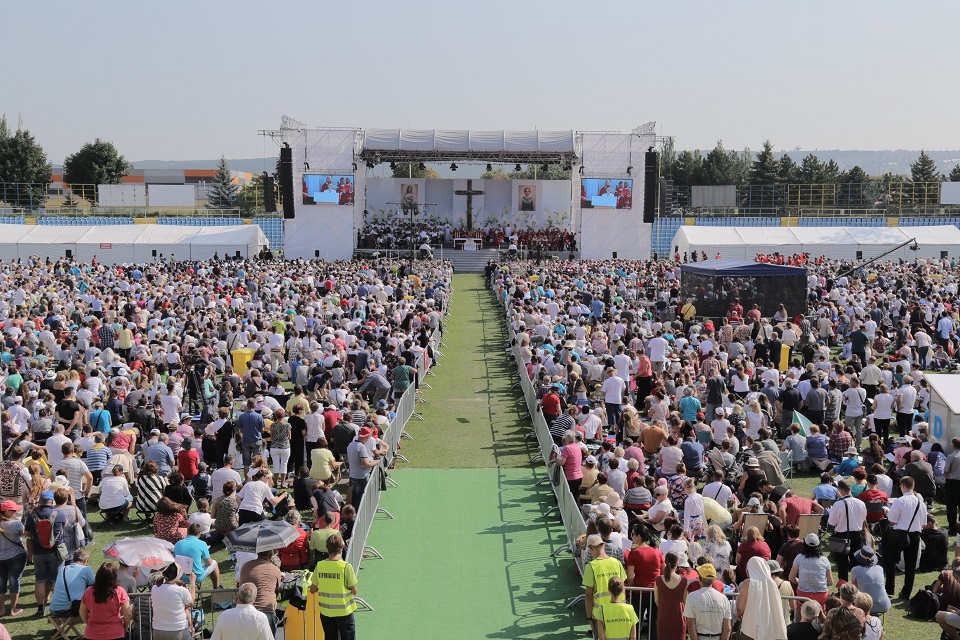             1. september 2018 – Blahorečenie Anky Kolesárovej                                    1. jún 2016  koncert rockovej skupiny Nightwish                                                                                                                                1. jún 2016 –    